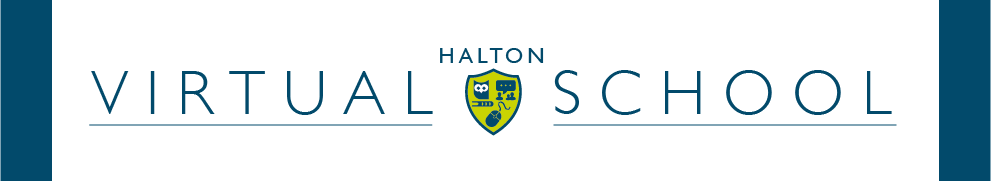 Please email completed peps to pepcompletion@halton.gov.uk within 10 working days of the pep meeting. Any problems or questions, please email ian.mountain@halton.gov.uk Student DetailsStudent DetailsStudent DetailsStudent DetailsName:DOB:Previous Education Setting: Foster CareResidentialFamilySemi- IndependentIndependentCourse Start Date:Designated Person Details:PEP DetailsPEP DetailsPEP DetailsPEP DetailsPEP DetailsPEP DetailsPEP DetailsPEP DetailsPEP meeting datesPEP meeting datesPEP meeting datesPEP meeting datesPEP meeting datesPEP meeting datesPEP meeting datesPEP meeting datesMeeting 1:Meeting 2:Meeting 2:Meeting 3:Meeting 3:Which meeting is this PEP?Which meeting is this PEP?Will I be attending the PEP meeting?Will I be attending the PEP meeting?Will I be attending the PEP meeting?YesYesYesNoNoWho is in attendance at this meeting? Name and Role: Who is in attendance at this meeting? Name and Role: Who is in attendance at this meeting? Name and Role: Additional Needs / Study Support if applicableAdditional Needs / Study Support if applicableAdditional Needs / Study Support if applicableType of SupportStaff responsibleSupport givenLearning DifficultyStudy SupportFinancial SupportOtherProvision DetailsProvision DetailsProvision DetailsProvision DetailsType of Provision: Type of Provision: Type of Provision: Type of Provision: Full/ Part TimeLength of courseQualifications on Entry:Qualifications on Entry:Qualifications on Entry:Qualifications on Entry:Name of all courses being studied, including resits: (Please provide the full course title and intended qualifications)Name of all courses being studied, including resits: (Please provide the full course title and intended qualifications)Name of all courses being studied, including resits: (Please provide the full course title and intended qualifications)Name of all courses being studied, including resits: (Please provide the full course title and intended qualifications)Please attach a copy of the timetable or other relevant information.Please attach a copy of the timetable or other relevant information.Please attach a copy of the timetable or other relevant information.Please attach a copy of the timetable or other relevant information.Attendance & AttainmentAttendance & AttainmentAttendance & AttainmentAttendance & AttainmentAttendance & AttainmentAttendance & AttainmentAttendance % during review period:Attendance % overall:Attendance % overall:Number of days unauthorised absence:Number of days unauthorised absence:Number of days unauthorised absence:Details of any sanctions put in place:Am I making progress? Delete as appropriate:Am I making progress? Delete as appropriate:YesYesNoNoSerious Cause for Concern / Cause for Concern / Working Towards / Achieving / ExceedingPlease delete as appropriateSerious Cause for Concern / Cause for Concern / Working Towards / Achieving / ExceedingPlease delete as appropriateSerious Cause for Concern / Cause for Concern / Working Towards / Achieving / ExceedingPlease delete as appropriateSerious Cause for Concern / Cause for Concern / Working Towards / Achieving / ExceedingPlease delete as appropriateSerious Cause for Concern / Cause for Concern / Working Towards / Achieving / ExceedingPlease delete as appropriateSerious Cause for Concern / Cause for Concern / Working Towards / Achieving / ExceedingPlease delete as appropriateIf NO, please give reasons why with details of support received or offered, sanctions put in place and please set targets in the boxes below based on this:If NO, please give reasons why with details of support received or offered, sanctions put in place and please set targets in the boxes below based on this:If NO, please give reasons why with details of support received or offered, sanctions put in place and please set targets in the boxes below based on this:If NO, please give reasons why with details of support received or offered, sanctions put in place and please set targets in the boxes below based on this:If NO, please give reasons why with details of support received or offered, sanctions put in place and please set targets in the boxes below based on this:If NO, please give reasons why with details of support received or offered, sanctions put in place and please set targets in the boxes below based on this:Please attach current report or tracking information if relevant.Please attach current report or tracking information if relevant.Please attach current report or tracking information if relevant.Please attach current report or tracking information if relevant.Please attach current report or tracking information if relevant.Please attach current report or tracking information if relevant.Strengths & AchievementsInclude details of any qualifications already gained, grades and any additional activities involved in.Previous TargetsSuccessful?FullyPartialNot at all1:2:3:New Targets:1:2:3:ProgressionProgressionProgressionProgressionIs this the last scheduled PEP for the course? Delete as appropriate:Is this the last scheduled PEP for the course? Delete as appropriate:YesNoIf YES, please give details of the planned progression route with any support given or required:If YES, please give details of the planned progression route with any support given or required:If YES, please give details of the planned progression route with any support given or required:If YES, please give details of the planned progression route with any support given or required:Progression routeSupport givenExtra support neededExtra support neededCommentsCommentsStudentCarer / KeyworkerSocial Worker / Personal Advisor